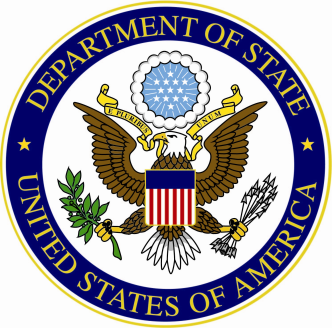 FY 2016 Study of the U.S. Institute for Scholars Instructions: Please complete the information requested below. You may use as much space as necessary.Name of the U.S. Institute you are applying for:C. Name as it appears on your passport (Last Name, First Name, Middle Name):C. Gender:E. Date of Birth (Month/Day/Year):F. Birth City:G. Birth Country:H. Country(ies) of Citizenship (Primary and, if applicable, secondary country):I. Country of Residence:J. Medical, Physical, Dietary or other Personal Considerations:*Please describe any pre-existing medical conditions, including any prescription medication you may be taking, or any other dietary or personal considerations. This information will not affect your selection, but will enable the host institution to make any necessary accommodations.K. Contact Information: Home Address:Zip code:E-mail:Telephone (Numbers only.  For example: 123456789):Emergency Contact Phone: Emergency Contact Name and Relationship (*Example: Taro Yamada, Husband):Emergency Contact Email:L. Current Position, Title, Institution:     	*  Please check the right one.Senior University Official (President, Provost), Government Minister, Senior Executive, etc.	University Dean, Government Advisor, Vice President, Junior ExecutiveSenior Professor, Department Chair, Director, Editor, Officer, etc.Associate Professor, Senior Researcher/Think-Tank Fellow, Senior Staff, etc.Assistant Professor, Assistant Editor, Coordinator, mid-level Staff Researcher/Think-Tank fellow, etc.Lecturer, Teacher, ConsultantTeaching Assistant, InstructorOtherTitle:    ________________________________________________Institution Name:  ________________________________________Institution Country: _______________________M. Work Experience, including previous positions and titles:N. Education, Academic and Professional Training:* Please list all earned degrees beginning with most recent.  Degrees listed should reflect the closest U.S. equivalent.Additional Professional Training:O. Active Professional Memberships:*Active Professional Memberships independent of current professional responsibilities.  These should not include university committee work or other professional duties directly related to current employment.P. Publications Related to the Institute Theme (up to 10)*Please list all foreign titles in English, including whether book, chapter, journal article, newspaper article, web article, etc.Q. Previous Experience in the United States:R. Family/Friends Residing in the United States:*Please include city and state (Example: John Doe – Chicago, IL)S. Evidence of English Fluency:T. Professional Responsibilities:*Please discuss your professional responsibilities in greater detail, including research interests, administrative responsibilities (ex. Curriculum design), and/or other pertinent information.Current Courses Taught:Current Student Advising:*Advising is not the same as teaching.  Please indicate below the number of students, their level, and hours you spend providing assistance in helping students clarifying personal and career goals, and evaluating progress towards those goals.  This section can also include those that supervise PhD and graduate students.Other Potential Outcomes:*Please select any likely potential professional outcomes of this program.□ Update Existing Course	        □ Create New Course		□ Create New Degree Program□ University Curriculum Redesign  □ National Curriculum Redesign	□ New Research Project□ New Publication		        □ Professional Promotion		□ Government/Ministry Policy□ New Professional Organization    □ 	New Institutional Linkages	□ Raise Institutional ProfileU. Personal Essay (Limit 250 words): *Please discuss how your participation would enhance your personal and professional goals, the current state of U.S. studies in your home country/institution, and what you will contribute to Institute.  Please include how attending this Institute would help you achieve the “Other Potential Outcomes” you have checked above.From:To:Title/Institution (Please specify if position is part-time)Sample: 4/1/19903/1/2000Assistant Professor, ABC UniversityDegree EarnedMonth/Year EarnedSpecialization/InstitutionPosition (Please select one of the following): -President/Board Chairperson/Director-Board Member-Editorial Staff/Officer-Contributing Member-MemberTitleOrganizationPublication TypeMonth/YearTitle PublisherPurposeFrom (Month/Year)To (Month/Year)DescriptionCourse TitleLevel of Students (Ph.D/Masters/Undergraduate)Classroom Hours Per Semester# StudentsU.S. Studies Content (%)Number of Students Advised Studying U.S. Related TopicsLevel of StudentsHours of Advising Per Student Per Year